INSTITUCION: ESCUELA DE COMERCIO N°1 “Prof. José Antonio Casas”AÑO LECTIVO: 2020ESPACIO CURRICULAR: TECNOLOGÍACURSO/S: 1° AÑO	            DIVISIONES: 1-2-3-4-5-6-7-8DOCENTE: Vasquez Betsabe Adelma - Beltrán Alejandra María del Rosario CONSIGNASLeer atentamente el texto.Recuerda y escribe el concepto de tecnología.Responder:a-¿Qué son las necesidades? Explica.b- ¿Cómo se clasifican?c-¿Cuál es la relación que existe entre necesidades y demandas?Completa los espacios en blanco del siguiente texto: y Tacha lo que no correspondeLos seres humanos para vivir saludablemente necesitamos ingerir agua potable y _____________que aseguran el buen funcionamiento de nuestro organismo,(Basica/Secundaria)Recibir atención ________________ cuando estamos enfermos. (Básica/Secundaria)Ver y oír televisión, radios, diarios y revistas para estar __________________.(Básica/Secundaria)Poder ir a la _____________para aprender. (Básica/Secundaria)Saber cuidar el ambiente para evitar su _______________.(Básica/Secundaria)Disponer de medios de _________________ adecuados para movilizarnos. (Básica/Secundaria)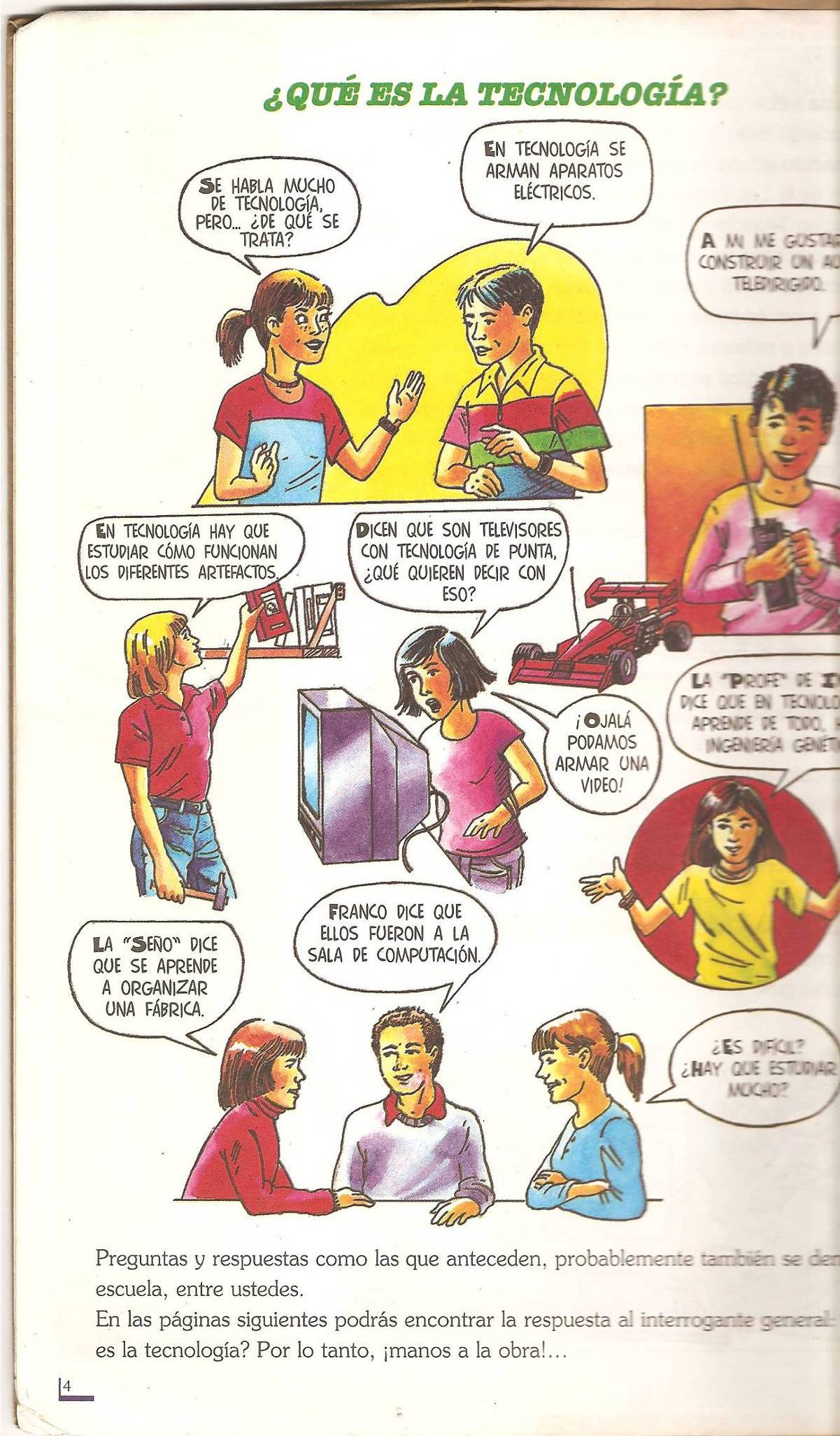 ¿Cómo se satisfacen las necesidades?Para satisfacer las diferentes necesidades de las personas se idearon diversas maquinas, herramientas, aparatos y objetos, tales como vasos, cuchillos tenedores, cucharas, cocinas, mesas, cuadernos, tijeras, detergentes, jabones, tenazas, radios, televisores, medicamentos, computadoras, teléfonos, lavarropas, ventiladores, automóviles, camiones, cosechadoras, etc.¿Cuáles son los productos tecnológicos?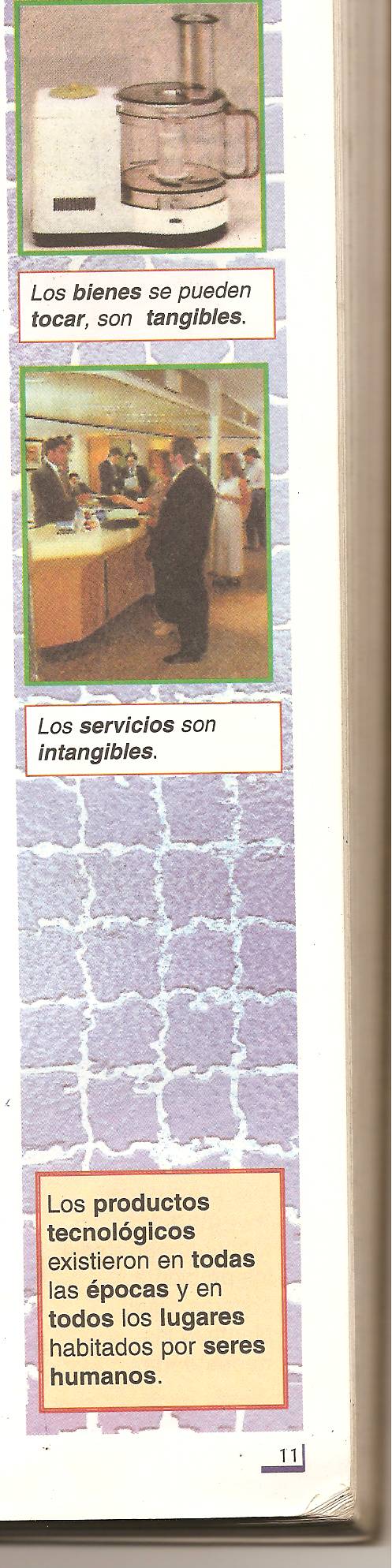 